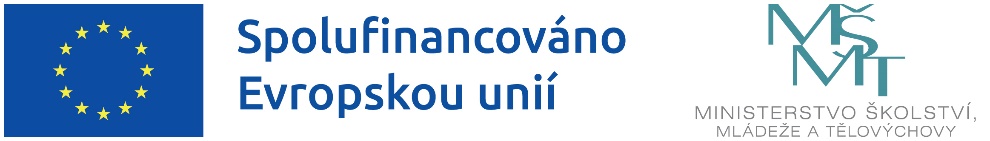 Naše škola čerpá finanční prostředky z Evropských strukturálních fondů v rámci operačního programu Jan Amos Komenský prostřednictvím výzvy 02_22_002 ŠABLONY PRO MŠ A ZŠ IPříjemce dotace: Základní škola a střední škola Aš, příspěvková organizaceNázev projektu: OP JAK - Šablony I - ZŠ a SŠ AšRegistrační číslo projektu: CZ.02.02.XX/00/22_002/0005759Období realizace: 8. 2023 - 31. 12. 2025Hodnota dotace:567 100 KčCílem Operačního programu Jan Amos Komenský je podpora rozvoje otevřené a vzdělané společnosti založené na znalostech a dovednostech, rovných příležitostech a rozvíjející potenciál každého jednotlivce, která povede k růstu konkurenceschopnosti ČR a zlepšení životních podmínek jejích obyvatel.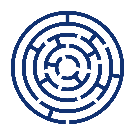 OPJAK.czMSMT.cz